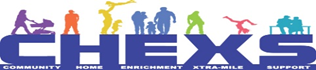 CHEXS Freedom of Information Before making any request please take a look at the information we already share as the information you're looking for might already be available.If not, you can ask us to publish a set of data or you can make a freedom of information request below.This policy applies to all recorded information held by the charity that relates to the business of the charity. This includes:Policies and ProceduresAgendas and Minutes Accounts Make a requestYou have the legal right to request any information that we hold and to get help and from us in accessing that information.Make a request by email at lindaj@chexs.co.ukYou can also send your request by post to:CHEXSCVSBEH Skills Community Hub59 High Street Waltham cross EN8 7JURequests for information are covered by the Freedom of Information Act if they:•Are made in writing (email or letter)•include the name of the person making the request•include an email or postal address for correspondence•describe the information requestedWe will respond to these requests within 20 working days.Fees and chargesIf specialist information or to provide data in a specific format is required there may be a charge however we will let you know if there's a cost before we give you any informationInformation we can't provideWe are committed to openness. However, sometimes we won't be able to give you the information you ask for. These exemptions include:•Information which is already accessible, for example through our website •Personal data about people other than yourself.If we're not able to supply you with the information you request, we'll write to you within 20 working days to let you know why.Appeal a requestIf you're not happy with how we handle your request or have not received the information you wanted you can request an internal review.If you need to make an appeal you will need to contact our Board of Trustee.Reviewed by: L Jeeves  Date: August 2021Next review date: August 2022